Ｇ発２０－００１２０２０年７月１日元国際理事キャビネット構成員等各ライオンズクラブ会長　 各位ライオンズクラブ国際協会 ３３３－Ｃ地区地区ガバナー Ｌ 岩沼　忠伺地区ガバナー就任のご挨拶拝啓　盛夏のみぎり、各位におかれましては、ますますご清祥のこととお慶び申し上げます。さて、私は7月1日にライブ配信によるバーチャル就任宣言式におきまして、ジュンヨル・チョイ国際会長のもと地区ガバナーになるための誓いを行い、2020-2021年度333-C地区第40代ガバナーに就任いたしました。新型コロナウイルスの影響で世界中が混沌とした時代に、地区ガバナーに就任したことを天命と思い、スローガンに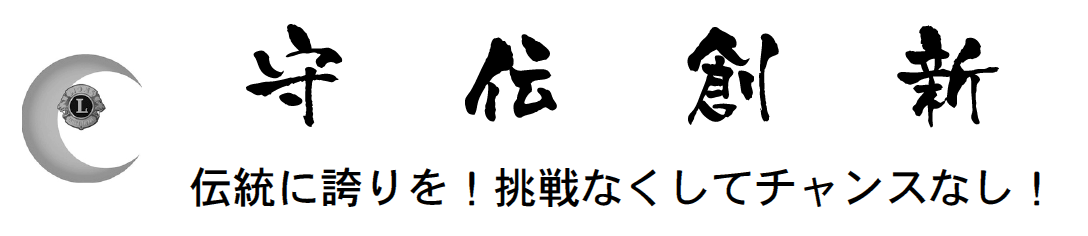 を掲げ、333-C地区12リジョン26ゾーン120クラブの応援団長になります。そして、キャビネット構成員等の仲間と共に、輝く未来のために「ワン・チーム・ワン・ハート」を継続し、今年度のジュンヨル・チョイ国際会長テーマ「We serve」メッセージ「思いやりと多様性で結束する〜」のもと、地区の更なる発展に向けて精一杯努めます。皆様のより一層の力強いご支援とご協力を切にお願い申し上げ、就任のご挨拶といたします。敬具